В соответствии с Уставом города Совет депутатов ЗАТО г. ЗеленогорскаР Е Ш И Л: Возложить полномочия отсутствующего председателя Совета депутатов ЗАТО г. Зеленогорска на ведение 7-й внеочередной сессии Совета депутатов ЗАТО г. Зеленогорска, в том числе на подписание принятых решений на данной сессии, на депутата Совета депутатов ЗАТО г. Зеленогорска Терентьева В.В.Настоящее решение опубликовать в газете «Панорама».Депутат Совета депутатовЗАТО г. Зеленогорска							         В.В. Терентьев 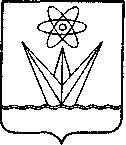 СОВЕТ ДЕПУТАТОВЗАКРЫТОГО АДМИНИСТРАТИВНО-ТЕРРИТОРИАЛЬНОГО ОБРАЗОВАНИЯГОРОДА ЗЕЛЕНОГОРСКАКРАСНОЯРСКОГО КРАЯРЕШЕНИЕСОВЕТ ДЕПУТАТОВЗАКРЫТОГО АДМИНИСТРАТИВНО-ТЕРРИТОРИАЛЬНОГО ОБРАЗОВАНИЯГОРОДА ЗЕЛЕНОГОРСКАКРАСНОЯРСКОГО КРАЯРЕШЕНИЕСОВЕТ ДЕПУТАТОВЗАКРЫТОГО АДМИНИСТРАТИВНО-ТЕРРИТОРИАЛЬНОГО ОБРАЗОВАНИЯГОРОДА ЗЕЛЕНОГОРСКАКРАСНОЯРСКОГО КРАЯРЕШЕНИЕСОВЕТ ДЕПУТАТОВЗАКРЫТОГО АДМИНИСТРАТИВНО-ТЕРРИТОРИАЛЬНОГО ОБРАЗОВАНИЯГОРОДА ЗЕЛЕНОГОРСКАКРАСНОЯРСКОГО КРАЯРЕШЕНИЕ27.12.201827.12.2018г. Зеленогорскг. Зеленогорск№ 7-32р№ 7-32рО возложении полномочий отсутствующего председателя Совета депутатов ЗАТО             г. ЗеленогорскаО возложении полномочий отсутствующего председателя Совета депутатов ЗАТО             г. ЗеленогорскаО возложении полномочий отсутствующего председателя Совета депутатов ЗАТО             г. Зеленогорска